--------------------------------------------------------------------------------General verb practice/drills :http://www.laits.utexas.edu/fi/vp/PRESENT-er verbs
-er verbs (regular)
-er verbs (stem changing)
-ir verbs
-ir verbs (regular)
-ir verbs (irreg) like ouvrir 'to open'
-ir verbs (irreg) like partir 'to leave,' sortir 'to go out,' dormir 'to sleep'
-re verbs
-re verbs (regular)
-re verbs (irregular) like prendre 'to take'
-re verbs (irregular) like mettre 'to put, to place'
-re verbs (irregular) like suivre 'to follow', vivre 'to live'
common irregular verbs
être 'to be'
avoir 'to have'
avoir expressions, ex. il y a, avoir besoin de, etc.
aller 'to go'
faire 'to do,' 'to make'
faire expressions
venir 'to come'
boire, croire, voir: 'to drink', 'to believe', 'to see'
savoir vs. connaître: two ways of knowing
dire, lire, écrire: 'to say', 'to read', 'to write'
pronominal verbs: se raser, se lever, se disputer
modal verbs: vouloir 'to want to,' pouvoir 'to be able to,' devoir 'to have to'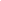 PASSE COMPOSE passé composé with avoirpassé composé with êtrepassé composé of pronominal verbsIMPARFAIT imparfait: formation
imparfait: states of being, habitual actions
imparfait: idiomatic uses (suggestions, wishes, depuis, venir de)
narration: passé composé vs. imparfaitFUTUR simple future (regular)
simple future (irregular)
future: usage
CONDITIONNELconditionalsi clauses – summaryPLUS-QUE-PARFAITplus-que-parfaitFUTUR ANTERIEURfutur antérieurPASSE DU CONDITIONNELpast conditional
SUBJONCTIFregular subjunctive formation
irregular subjunctive formationusage: obligation
usage: doubt
usage: will, emotion, desire
conjunctions that take the subjunctivePARTICIPE PRESENTpresent participleCOMMON ERRORS and GRAMMAR STUFFmisc but common:temps, heure, fois: different nouns for 'time'
bon/meilleur (adjectives) vs. bien/mieux (adverbs)demonstrative determiners: ce, cet, cette, ces
expressions of quantity: beaucoup de, un peu de, etc.toutprepositions with place names
prepositions with infinitivescontractions of à and de with definite articleadverbs:introduction
formation and placementcomparative and superlative of adverbsadjectives:formation and placementadjectives before the noun
irregular adjectives
adjectives whose meaning varies with placement